Tjekliste til teknisk ekspert (Rev. 4)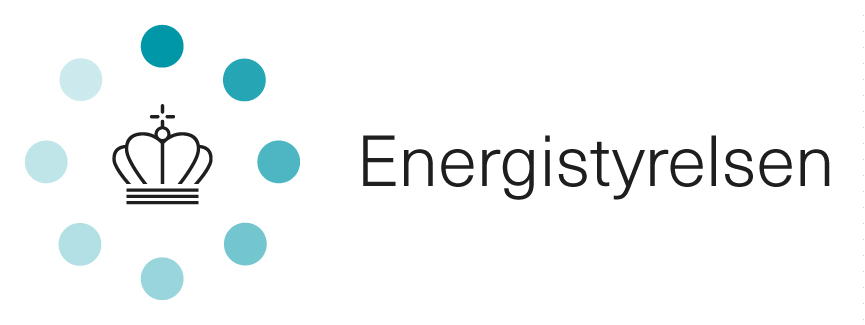 - Til brug ved vurdering og overholdelse af krav ifm. aftaleordning til elintensive virksomhederDen tekniske ekspert skal ved audit skriftligt rapportere, hvorvidt kravene til energigennemgang, screening m.v. er opfyldt i henhold til energiledelsessystemet efter ISO 50001-standarden og Energistyrelsens gældende Kravsspecifikation ifm. aftaler om energieffektivisering mellem elintensive virksomheder og Energistyrelsen. Rapporteringen skal ske ved udfyldelse af nedenstående tjekliste. Tjeklisten skal indsendes til Energistyrelsen i forbindelse med indgåelse og opretholdelse af aftale om energieffektivisering. Certificeringsorganet skal sikre sig, at den nyeste version af tjeklisten anvendes. Tjeklisten opdateres løbende.Tjeklistens spørgsmål skal besvares med referencer/bemærkninger. Tjeklisten skal opdateres når afvigelser i tjeklisten er behandlet. Tjekliste ifm. audit af aftaleoplæg
Nedenstående spørgsmål skal besvares i forbindelse med audit af virksomhedens oplæg til aftale om energieffektivisering med Energistyrelsen.Virksomhedsnavn og J. nr.Audit typeAudit datoNavn på teknisk ekspert(er)Dato for udfyldelse og evt. opdateringEvt. version
Nr. 
SpørgsmålOpfyldt (Ja/Nej/Ikke relevant)
Reference/bemærkning
Reference/bemærkning1Er der gennemført en dækkende gennemgang af energiforholdene for en repræsentativ periode inkl. virksomhedsbeskrivelser, kortlægning af energiforbruget samt energiforbrugets fordeling på slutanvendelser, beskrivelse af tidligere energieffektiviseringsindsats osv.?2Er der gennemført en bred screening af mulige indsatsområder for forbedring af virksomhedens energimæssige performance (jf. bl.a. afsnit om screening i Energistyrelsens kravsspecifikation)?2.1Er alle energispareprojekter, der er identificeret ved den brede screening, anført med alle relevante oplysninger i Energistyrelsens skabelon til screeningsliste? (Alle relevante felter i screeningslisten skal udfyldes inden indsendelse af aftaleoplæg).2.2Følger beregningen af tilbagebetalingstid retningslinjerne i Energistyrelsens kravsspecifikation?3Er der opstillet en handlingsplan for virksomhedens kommende energieffektivisering og afspejler handlingsplanen virksomhedens energiforbrugsprofil, erfaring og historik med energieffektivisering såvel som konkrete tekniske muligheder:3.1Er der planlagt konkrete investeringsprojekter for de mest energitunge processer og anlæg samt for øvrige væsentlige områder?3.2Er der fokus på forbedring af energieffektivitet via bedre styring i forhold til nøgletal og ved forbedret operatøradfærd, herunder træning og uddannelse?3.3Er der taget stilling til muligheder for at forbedre energieffektivitet gennem forbedret vedligehold af specielt energitunge processer og anlæg?3.4Er der taget stilling til muligheder for at forbedre energieffektivitet via procedurer for indkøb og projektering af nyt procesudstyr og anlæg?3.5Er alle relevante emner for særlige undersøgelser, som fremgår af Energistyrelsens Katalog over særlige undersøgelser, gennemgået?3.6Er de særlige undersøgelser, som virksomheden har foreslået i sit oplæg til aftale, relevante og adskiller de sig fra et almindeligt energispareprojekt ift. kompleksitet (se evt. definition af særlig undersøgelse i Energistyrelsens katalog over særlige undersøgelser) samt har fokus på de største besparelsespotentialer?3.7Er der planer om væsentlige indkøb/og eller nyanlæg det kommende år og er de adresseret i handlingsplanen?3.8Er andre relevante forhold vedr. handlingsplanen vurderet?4Er det kommende års energiforbrug vurderet inkl. målsætning for forbedring af energipræstationen?5Er målsætningen for forbedring i energipræstation baseret på konkrete mål i energihandlingsplanen?6Er der defineret indikatorer, som kan måle om virksomhedens mål i handlingsplanen realiseres?7Anvender virksomheden operationelle nøgletal på passende niveau til at kontrollere udviklingen i energiforbrug for særligt energitunge processer og anlæg eller for særlige indsatsområder?7.1Er det klart defineret hvem der er ansvarlige for virksomhedens nøgletal?7.2Er der klare procedurer for opfølgning på udviklingen i nøgletal?8Er virksomhedens oplæg til aftale, herunder screeningsliste, energihandlingsplan, forslag til særlige undersøgelser, energi- og brændselsdata, indikatorer for energipræstation (EnPI) og rapport fra energigennemgangen gennemgået? (alle relevante felter skal udfyldes i Energistyrelsens skabeloner)9Er det identificeret hvilke personer og medarbejdergrupper, som har indflydelse på energiforbruget?10Er der etableret energiledelsesteam med involvering af energimæssigt set mest relevante personer?Tjekliste ifm. audits i aftaleperiodenNedenstående spørgsmål skal besvares, såfremt virksomheden har indgået aftale med Energistyrelsen.Tjekliste ifm. audits i aftaleperiodenNedenstående spørgsmål skal besvares, såfremt virksomheden har indgået aftale med Energistyrelsen.Tjekliste ifm. audits i aftaleperiodenNedenstående spørgsmål skal besvares, såfremt virksomheden har indgået aftale med Energistyrelsen.Tjekliste ifm. audits i aftaleperiodenNedenstående spørgsmål skal besvares, såfremt virksomheden har indgået aftale med Energistyrelsen.11Har virksomheden forbedret sin energieffektivitet, og er forbedringen målbar?12Kan de opnåede forbedringer verificeres? (Beskriv hvordan)13Er virksomhedens energigennemgang og screening for energispareprojekter samt energihandlingsplan opdateret?13.1Afspejler gennemførte effektiviseringer sig i ændringer i kortlægningen?13.2Er der i kortlægningen taget højde for eventuelle ombygninger og nyanlæg?13.3Afspejler kortlægningen eventuelle ændringer i procesparametre og recepter?14Er alle elspareprojekter med under 5 års tilbagebetalingstid (og energispareprojekter, hvis identificeret ved særlige undersøgelser), der fremgår af virksomhedens forrige energihandlingsplan, gennemført?14.1Er der givet fristudsættelse for de elspareprojekter, der ikke er blevet gennemført senest efter 12 mdr. efter identifikation?15Er der fremdrift i virksomhedens særlige undersøgelser?15.1Er de særlige undersøgelser gennemført inden for den aftalte tidsfrist?15.2Er de særlige undersøgelser, som virksomheden har gennemført, tilfredsstilende udført og dokumenteret? 15.3Er rapporteringen af de gennemførte særlige undersøgelser til Energistyrelsen tilfredsstillende udført?15.4Er der identificeret nye besparelsesprojekter med under 5 års tilbagebetalingstid og fremgår disse i energihandlingsplanen?16Har virksomheden opdateret virksomhedens Bilag 1 til aftaleforpligtelser og er alle relevante felter udfyldte? (Fanerne Screeningsliste, Energihandlingsplan, Indikatorer (EnPI), Energi- og brændselsdata skal opdateres forud for audit. Fanen Særlige undersøgelser opdateres forud for audit, såfremt en særlig undersøgelse afsluttes og rapporteres).17Har ledelsens evaluering forholdt sig til:17.1Udvikling i overordnede og operationelle energinøgletal?17.2Er der overordnede virksomhedsplaner, som vil kunne influere på kommende års energinøgletal?17.3Er der ressourcer og budgetter til realisering af handlingsplan for det kommende år?